modernization of ______________________________ Public Housing RQ - _________________________ - recommendation for Contract Modification nO. ______________servicescontract # _________CONTRACTOR Name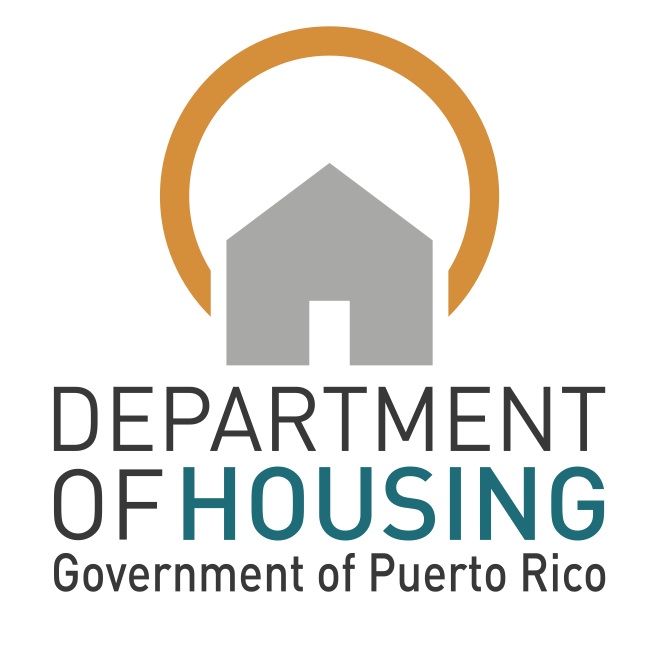 DATE: ______________CM/PM/InspectionLOGOCM/PM/InspectionADDRESS